Comité intergouvernemental de la propriété intellectuelle relative aux ressources génétiques, aux savoirs traditionnels et au folkloreTrente-quatrième sessionGenève, 12 – 16 juin 2017RAPPORT SUR LE SÉMINAIRE SUR LA PROPRIÉTÉ INTELLECTUELLE ET LES EXPRESSIONS CULTURELLES TRADITIONNELLESDocument établi par le SecrétariatLe texte qui suit est un résumé succinct des renseignements disponibles en ce qui concerne le Séminaire sur la propriété intellectuelle et les expressions culturelles traditionnelles (ci-après dénommé “séminaire”) qui s’est tenu les 8 et 9 juin 2017.I.	INFORMATIONS GÉNÉRALESToutes les informations en rapport avec le séminaire sont disponibles à l’adresse http://www.wipo.int/meetings/fr/details.jsp?meeting_id=42301.Le programme du séminaire est disponible à l’adresse http://www.wipo.int/meetings/fr/doc_details.jsp?doc_id=370302.La note d’information relative au séminaire est disponible à l’adresse http://www.wipo.int/meetings/fr/doc_details.jsp?doc_id=373444.Des vidéos du séminaire sont disponibles à l’adresse http://www.wipo.int/webcasting/en/index.jsp?event=WIPO/IPTK/GE/17.II.	Discours liminaire : instruments internationaux existants en matière de propriété intellectuelle et expressions culturelles traditionnelles : quelles sont les lacunes et, le cas échéant, lesquelles doit-on combler?Le discours liminaire de M. Peter Jaszi est disponible à l’adresse http://www.wipo.int/meetings/en/doc_details.jsp?doc_id=374447.III.	Table ronde n° 1 : principales questions de politique générale concernant la propriété intellectuelle et les expressions culturelles traditionnelles : première sessionL’exposé de Mme Shuang Hu est disponible à l’adresse http://www.wipo.int/meetings/en/doc_details.jsp?doc_id=374478.L’exposé de M. Paul Kuruk est disponible à l’adresse http://www.wipo.int/meetings/en/doc_details.jsp?doc_id=374487.L’exposé de Mme Terri Janke est disponible à l’adresse http://www.wipo.int/meetings/en/doc_details.jsp?doc_id=374491.IV.	Table ronde n° 2 : protection des expressions culturelles traditionnelles : expériences pratiques, initiatives et projetsL’exposé de M. Peter Kamau est disponible à l’adresse http://www.wipo.int/meetings/en/doc_details.jsp?doc_id=374480.L’exposé de Mme Leena Marsio est disponible à l’adresse http://www.wipo.int/meetings/en/doc_details.jsp?doc_id=374481.L’exposé de Mme Cecilia Picache est disponible à l’adresse http://www.wipo.int/meetings/en/doc_details.jsp?doc_id=374448.L’exposé de M. Ken Van Wey est disponible à l’adresse http://www.wipo.int/meetings/en/doc_details.jsp?doc_id=374450.V.	Table ronde n° 3 : principales questions de politique générale concernant la propriété intellectuelle et les expressions culturelles traditionnelles : deuxième sessionL’exposé de Mme Paola Moreno Latorre est disponible à l’adresse http://www.wipo.int/meetings/en/doc_details.jsp?doc_id=374449.L’exposé de M. Amadou Tankoano est disponible à l’adresse http://www.wipo.int/meetings/en/doc_details.jsp?doc_id=374485.L’exposé de M. Preston Hardison est disponible à l’adresse http://www.wipo.int/meetings/en/doc_details.jsp?doc_id=374486.VI.	Table ronde n° 4 : évolution des normes internationales en matière de propriété intellectuelle : quels enseignements pour la négociation d’un instrument international relatif aux expressions culturelles traditionnelles?L’exposé de M. Marco D’Alessandro est disponible à l’adresse http://www.wipo.int/meetings/en/doc_details.jsp?doc_id=374490.L’exposé de M. Daniel R. Pinto est disponible à l’adresse http://www.wipo.int/meetings/en/doc_details.jsp?doc_id=374489.L’exposé de Mme Aroha Te Pareake Mead est disponible à l’adresse http://www.wipo.int/meetings/en/doc_details.jsp?doc_id=374492.VII.	Discours de clôture : réflexions sur la marche à suivreLe discours de clôture a été prononcé par M. l’Ambassadeur Philip Richard O. Owade.[Fin du document]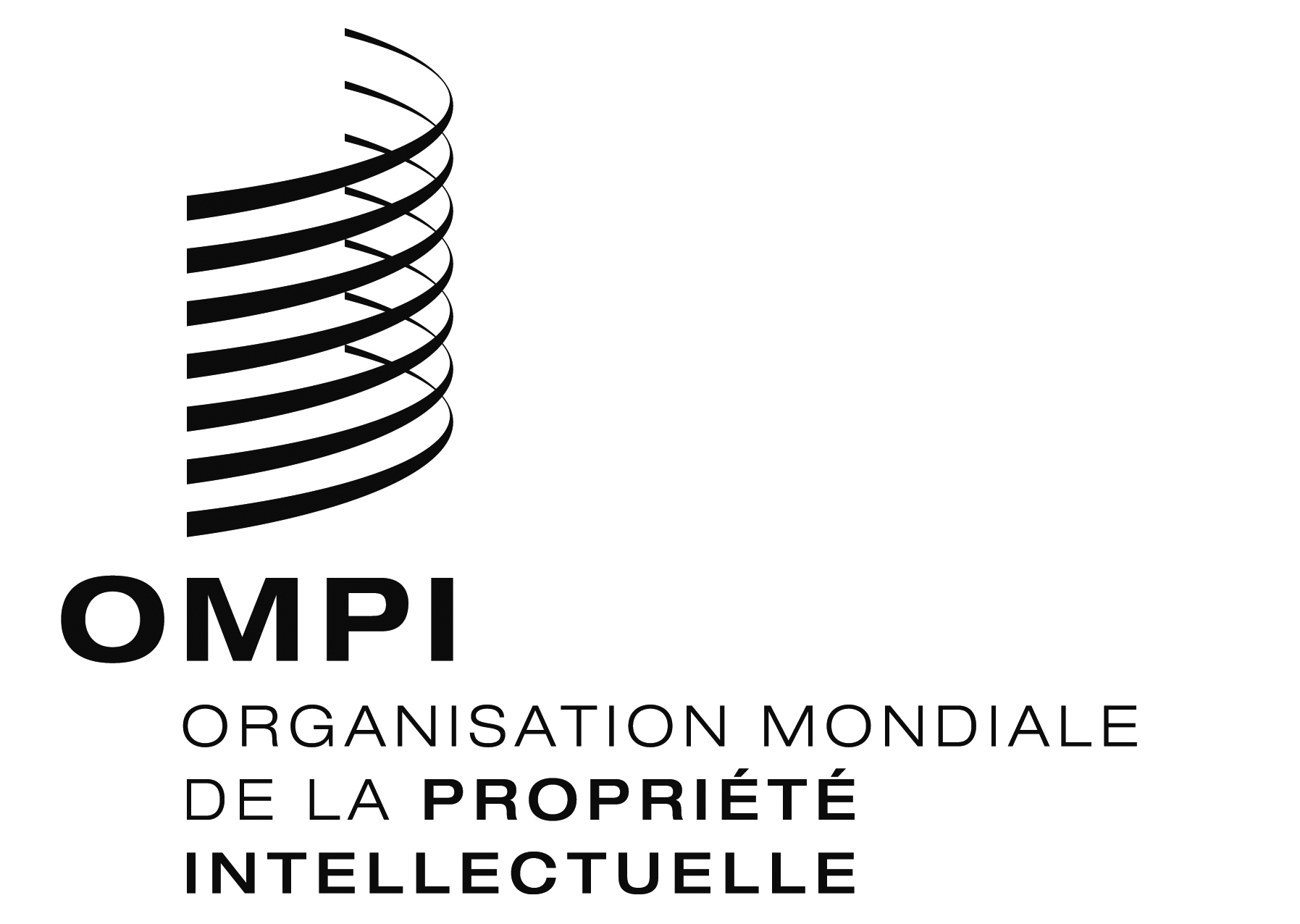 FWIPO/GRTKF/IC/34/INF/9WIPO/GRTKF/IC/34/INF/9WIPO/GRTKF/IC/34/INF/9ORIGINAL : anglaisORIGINAL : anglaisORIGINAL : anglaisDATE : 9 juin 2017DATE : 9 juin 2017DATE : 9 juin 2017